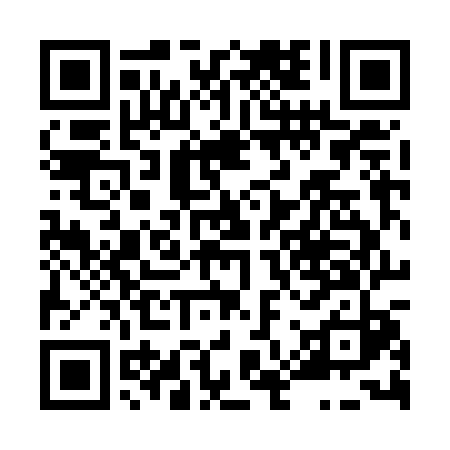 Prayer times for Belecska Lhota, Czech RepublicMon 1 Apr 2024 - Tue 30 Apr 2024High Latitude Method: Angle Based RulePrayer Calculation Method: Muslim World LeagueAsar Calculation Method: HanafiPrayer times provided by https://www.salahtimes.comDateDayFajrSunriseDhuhrAsrMaghribIsha1Mon4:496:411:085:367:359:202Tue4:476:391:075:377:379:223Wed4:446:361:075:387:389:244Thu4:426:341:075:397:409:265Fri4:396:321:065:407:419:286Sat4:366:301:065:417:439:307Sun4:346:281:065:427:449:328Mon4:316:261:065:437:469:349Tue4:296:241:055:447:479:3610Wed4:266:221:055:457:499:3811Thu4:236:201:055:467:509:4012Fri4:216:181:055:477:529:4213Sat4:186:161:045:487:539:4414Sun4:156:141:045:497:559:4615Mon4:126:121:045:507:569:4916Tue4:106:101:045:517:589:5117Wed4:076:081:035:527:599:5318Thu4:046:061:035:538:019:5519Fri4:026:041:035:548:029:5720Sat3:596:021:035:558:0410:0021Sun3:566:001:025:568:0510:0222Mon3:535:581:025:578:0710:0423Tue3:505:571:025:588:0810:0624Wed3:485:551:025:598:1010:0925Thu3:455:531:026:008:1110:1126Fri3:425:511:026:018:1310:1327Sat3:395:491:016:028:1410:1628Sun3:365:481:016:038:1610:1829Mon3:345:461:016:048:1710:2130Tue3:315:441:016:058:1910:23